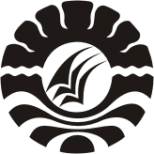 SKRIPSI PENGARUH KEGIATAN BERCERITA DENGAN MEDIA AUDIO VISUAL TERHADAP KEMAMPUAN MENYIMAK ANAK DI KELAS B PAUD TERPADU DELIMA KOTA MAKASSARAULIA RAMADHANI BUSRAHPROGRAM STUDI PENDIDIKAN GURU PENDIDIKAN ANAK USIA DINIFAKULTAS ILMU PENDIDIKAN UNIVERSITAS NEGERI MAKASSAR2014PENGARUH KEGIATAN BERCERITA DENGAN MEDIA AUDIO VISUAL TERHADAP KEMAMPUAN MENYIMAK ANAK DI KELAS B PAUD TERPADU DELIMA KOTA MAKASSARSKRIPSIDiajukan Untuk Memenuhi Sebagian Persyaratan Untuk Memperoleh Gelar Sarjana Pendidikan Pada Program Studi Pendidikan Guru Pendidikan Anak Usia Dini Strata Satu Fakultas Ilmu Pendidikan Universitas Negeri MakassarOleh :AULIA RAMADHANI BUSRAH104 904 051PROGRAM STUDI PENDIDIKAN GURU PENDIDIKAN ANAK USIA DINIFAKULTAS ILMU PENDIDIKAN UNIVERSITAS NEGERI MAKASSAR2014